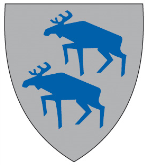 Aremark kommune, Rådhuset, 1798 AremarkTelefon 69 19 96 00E-post: post@aremark.kommune.noHjemmesiden: www.aremark.kommune.noSØKNAD OM LEIE AV KOMMUNAL BOLIG/ SØKNAD OM TRYGDEBOLIGOpplysninger om søkerOpplysninger om søkerOpplysninger om søkerOpplysninger om søkerEtternavnFornavnFornavnFødselsnummerAdressePostnummerPostnummerPoststedTelefonMobiltelefonMobiltelefone-postAntall personer i husstanden:_________Antall personer over 18 år:__________Antall personer under 18 år:_________Antall personer i husstanden:_________Antall personer over 18 år:__________Antall personer under 18 år:_________Antall personer i husstanden:_________Antall personer over 18 år:__________Antall personer under 18 år:_________Antall personer i husstanden:_________Antall personer over 18 år:__________Antall personer under 18 år:_________Navn på nærmeste pårørende (gjelder trygdebolig)Navn på nærmeste pårørende (gjelder trygdebolig)Telefon/ MobiltelefonTelefon/ MobiltelefonAdresseAdressePostnummerPoststedNåværende boligforhold Søker eier eget hus eller leilighet Søker leier Søker er uten bolig/ bor hos andreBoligareal (ca m2 – og antall rom)Andre opplysninger om bosituasjonen (f. eks.: trapper, hage, kommunikasjonsmuligheter, avstand til sentrum, husdyr m.v.)Type bolig det søkes på: Ungdomsbolig (for aldersgruppen 18-35 år) Trygdeleilighet (området rundt Fosbykollen inkludert servicefløy Fosbykollen) Kommunal utleieboligBegrunnelse for søknad Nåværende boforhold Er uten bolig Helse (se side 2) Økonomi Annet (spesifiser på side 2)Andre opplysninger/ utfyllende begrunnelse for søknadDersom behov for endret bosituasjon er knyttet til egen helse/ sykdom, gis slike opplysninger på annet ark og bekreftes av lege.Underskrift søkerUnderskrift søkerSted og datoUnderskrift